ISTITUTO COMPRENSIVO STATALE “ALDO MORO”Scuola Infanzia, Primaria e S.S.1°Via R. Viviani n° 2 Maddaloni, CE – tel. 0823/ 435949 – fax 0823/ 402625 – C.F. 93086020612 PEC: ceic8av00r@pec.istruzione.it e-mail:ceic8av00r@istruzione.it sito web: www.aldomoromaddaloni.edu.itMODULO DI AUTORIZZAZIONEI sottoscritti…………………………………………………e…………………….…….…………………… genitori dell'alunno/a….………………………………………….. ……... della classe_______ sez._______ Scuola Primaria,AUTORIZZANOil proprio figlio/a a partecipare all’Uscita didattica di mezza giornata a Città della Scienza (NA).DICHIARANO di essere a conoscenza che il viaggio si effettuerà con bus granturismo riservato con partenza, dalla sede scolastica di via Matilde Serao, il giorno 17 aprile 2023 alle ore 8,00 e rientro alle ore 14,10 nel medesimo luogo. SI IMPEGNANOpertanto, a versare la quota di partecipazione, pari a € 22,00 secondo le modalità indicate nella Circolare dalla D.S. mediante circuito PAGOPA, entro il 23 marzo 2023 ed a consegnare la ricevuta del pagamento unitamente        alla presente autorizzazione, a conferma della partecipazione, entro e non oltre il 17 marzo 2023. DICHIARANOdi esonerare la scuola e i docenti da qualsiasi responsabilità che non sia riconducibile al dovere di vigilanza a questi ultimi ascritto.Maddaloni,		                                                                                                             FIRMA DEI GENITORI         ----------------------------------------------------------------                                                                                                       -----------------------------------------------------------------------I. C. S. ALDO MORO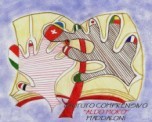 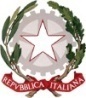 Ministero dell’Istruzione e del merito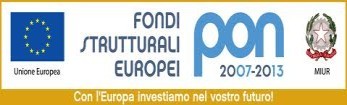 Unione Europea Fondi Strutturali 2014-2020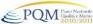 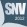 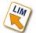 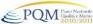 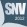 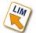 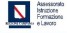 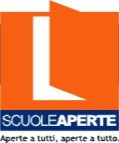 